                                                                                                                                                                                                       О Т К Р Ы Т О Е    А К Ц И О Н Е Р Н О Е     О Б Щ Е С Т В О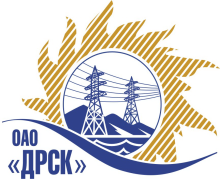 Открытое акционерное общество«Дальневосточная распределительная сетевая  компания»ПРОТОКОЛ ВЫБОРА ПОБЕДИТЕЛЯПРЕДМЕТ ЗАКУПКИ: право заключения Договора на выполнение работ: «Релейная аппаратура» для нужд филиала ОАО «ДРСК» «Амурские электрические сети», «Южно-Якутские электрические сети».Закупка проводится согласно ГКПЗ 2013г. под производственную программу 1 квартала 2014 года, раздела  1.2 «Материалы для энергоремонта» № 19 на основании указания ОАО «ДРСК» от  15.11.2013 г. № 164.Плановая стоимость закупки: 977 220,00 руб. без НДС.   ПРИСУТСТВОВАЛИ: постоянно действующая Закупочная комиссия 2-го уровня.ВОПРОСЫ, ВЫНОСИМЫЕ НА РАССМОТРЕНИЕ ЗАКУПОЧНОЙ КОМИССИИ: О ранжировке предложений после проведения переторжки. Выбор победителя закупки.РАССМАТРИВАЕМЫЕ ДОКУМЕНТЫ:Протокол рассмотрения заявок № 62-МР-РПротокол переторжки от 12.12.2013 № 62-МР-П.ВОПРОС 1 «О ранжировке предложений после проведения переторжки»ОТМЕТИЛИ:В соответствии с критериями и процедурами оценки, изложенными в документации о закупке, после проведения переторжки предлагается ранжировать предложения следующим образом:ВОПРОС 2 «Выбор победителя закупки»ОТМЕТИЛИ:На основании вышеприведенной ранжировки предложений Участников закупки предлагается признать Победителем открытого запроса предложений на право заключения договора на поставку продукции: «Релейная аппаратура» для нужд филиала ОАО «ДРСК» «Амурские электрические сети», «Южно-Якутские электрические сети» Участника занявшего первое место: ООО "БЭСМ" (РФ ,190000 , г.С-Петербург , Английская набережная , д.74, лит.А, пом.8Н) Цена: 839 187,00 руб. (цена без НДС).(990 240,66 рублей с учетом НДС).Срок поставки: до 31.03.2014г.Условия оплаты: до 30.04.2014г.Гарантийный срок: 1-2,5 года со дня ввода в эксплуатацию и не более 1,5-3 лет с момента изготовления. Предложение действительно до 05.03 2014г.РЕШИЛИ:Утвердить ранжировку предложений Участников после проведения переторжки.1 место: ООО "БЭСМ";2 место: ООО "ТД "Опытный завод энергооборудования";3 место: ЗАО "ЧЭАЗ";4 место: ООО "ЦУП ЧЭАЗ";5 место: ООО "Энергопроммонтаж".Признать Победителем открытого запроса предложений на право заключения договора на поставку продукции: «Релейная аппаратура» для нужд филиала ОАО «ДРСК» «Амурские электрические сети», «Южно-Якутские электрические сети» Участника занявшего первое место: ООО "БЭСМ" (РФ ,190000 , г.С-Петербург , Английская набережная , д.74, лит.А, пом.8Н) Цена: 839 187,00 руб. (цена без НДС).(990 240,66 рублей с учетом НДС).Срок поставки: до 31.03.2014г.Условия оплаты: до 30.04.2014г.Гарантийный срок: 1-2,5 года со дня ввода в эксплуатацию и не более 1,5-3 лет с момента изготовления. Предложение действительно до 05.03 2014г.ДАЛЬНЕВОСТОЧНАЯ РАСПРЕДЕЛИТЕЛЬНАЯ СЕТЕВАЯ КОМПАНИЯУл.Шевченко, 28,   г.Благовещенск,  675000,     РоссияТел: (4162) 397-359; Тел/факс (4162) 397-200, 397-436Телетайп    154147 «МАРС»;         E-mail: doc@drsk.ruОКПО 78900638,    ОГРН  1052800111308,   ИНН/КПП  2801108200/280150001№ 62/МР-ВПг. Благовещенск                 .12.2013 г.Место в ранжировкеНаименование и адрес участникаЦена и иные существенные условия1 местоООО "БЭСМ"Цена: 839 187,00 руб. (цена без НДС).(990 240,66 рублей с учетом НДС).Срок поставки: до 31.03.2014г.Условия оплаты: до 30.04.2014г.Гарантийный срок: 1-2,5 года со дня ввода в эксплуатацию и не более 1,5-3 лет с момента изготовления .Предложение действительно до 05.03 2014г.2 местоООО "ТД "Опытный завод энергооборудования"Цена: 844 536,76 руб. (цена без НДС).(966 553,38 рублей с учетом НДС).Срок поставки: до 30.03 2014г.Условия оплаты: до 30.04.2014г.Гарантийный срок: не менее 36 месяцев.Предложение действительно до 05.03 2014г.3 местоЗАО "ЧЭАЗ"Цена: 849 202,00 руб. (цена без НДС).(1 002 058,36рублей с учетом НДС).Срок поставки: до 31.03 2014г.Условия оплаты: до 30.04.2014г.Гарантийный срок: согласно тех. документации заводов изготовителей.4 местоООО "ЦУП ЧЭАЗ"Цена: 868 294,00 руб. (цена без НДС).(1 024 586,92 рублей с учетом НДС).Срок поставки: до 31.03.2014г.Условия оплаты: до 30.04.2014г.Гарантийный срок: 30 месяцев со дня ввода в эксплуатацию, но не более 36 месяцев со дня отгрузки продукции.Предложение действительно до 05.03.2014г.5 местоООО "Энергопроммонтаж"Цена: 985 194,28 руб. (цена без НДС).(1 162 529,25 рублей с учетом НДС).Срок поставки: до 31.03 2014г.Условия оплаты: до 30.04.2014г. -100%Гарантийный срок: не менее 36 месяцев.Предложение действительно до 15.03 2014г.